HOW TO BUDGET WITH EXCEL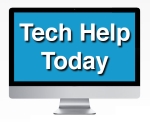 Rich Malloy, Tech Help Today, www.techhelptoday.comSetupOpen a browser such as Google Chrome or Internet ExplorerGo to: bit.ly/budget-project Click the link for: Simple_Budget_DraftIf asked, choose to Save the fileIf the Enable Editing button appears, click itOpen the spreadsheet fileYou may have to use Windows Explorer (or File Explorer) to:Go to the Downloads folder andDouble-click the file: Simple_Budget_DraftRename the Sheet tabsRt-click Sheet1 tab at bottomChoose RenameEnter: BudgetRt-click Sheet2 tab at bottomChoose RenameEnter: ExpensesTASKS FOR THE BUDGET SHEET:Add the Missing Labels for MonthsOn the Budget sheet, click cell B9Drag the Fill handle at lower right corner of the active cell to the right to fill the empty cells in Row 9Add the Missing TotalsClick the center of cell B10 and continue pressing the mouse buttonDrag your mouse down and to the right to select cells B10 through N22	In the Home tab, click the button AutosumRt-click any selected cellChoose: Format Cells…In the Category box, choose: NumberSet the Decimal places as: 0Check the box: Use 1000 Separator (,)Click: OKAdd a Formula for Net IncomeClick the center of cell B24Type: =Click cell B7Type: –Click cell B22Press EnterCopy the FormulaOn the Budget sheet, click cell B24Drag the Fill handle at lower right corner of the active cell to the right to fill cells C24 through N24Widen the First ColumnClick and drag the vertical line between column labels A and B to the right until the width is about 100 pixelsCheck SpellingClick in cell A1In the Review tab, click SpellingFor each suggested change, click: ChangeFormat the Column Headings (Row 9)Select cells A9 through N9In the Home tab, click Cell Styles (or click the “More” button on the right of the Styles group)Click style: Heading 3Format the Totals row (Row 22)Select cells A22 through N22In the Home tab, click Cell Styles (or click the “More” button in the Styles groupClick style: TotalsTASKS FOR THE EXPENSES SHEET:Format the list of Expenses as a TableClick any cell in the tableIn the Home tab, click: Format as TableChoose one of the designs in the Medium groupClick OK to confirm the selected cellsFormat the Dates as “3/14”Select all of the Date cellsRt-click any date cellChoose: Format Cells…Click the format: 3/14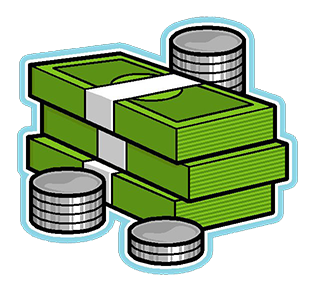 Click: OKFormat the Amounts as Numbers with CommasSelect all of the Amount cellsRt-click any selected cellChoose: Format Cells…In the Category box, choose: NumberSet the Decimal places as: 0Check the box: Use 1000 Separator (,)Click: OKAdd a Column for MonthClick cell E3Enter: MonthClick cell E4Type: =text(Click cell A4Type: , “mmm”)Press EnterInsert a PivotTable to Summarize ExpensesClick any cell in the tableIn the Insert tab, click PivotTableClick OK to confirm the selection of the tableA new sheet will appearClick anywhere in the design at the left labeled PivotTable1On the right, click and drag Category into the Rows boxClick and drag Month into the Columns boxClick and drag Amount into the Values boxRename the new Sheet as “Summary”Right click the sheet tab and choose: RenameEnter: SummaryFormat the PivotTable numbersRt-click any number in the PivotTableChoose Value Field SettingsClick the button Number FormatIn the Category box, choose: NumberSet the Decimal places as: 0Check the box: Use 1000 Separator (,)Click: OKChange the Pivot Table FormatClick any cell in the pivot tableIn the Design tab, click Report LayoutChoose: Show in Outline FormClick the cell labeled Sum of AmountsEnter: ExpensesAdd an expense to the Expense tableClick the tab for the Expenses sheetAt the bottom of the table enter a new expenseChoose a suitable date, category, and amountUse a large amount so that you will see a marked difference in the SummaryRefresh the Summary PivotTableClick the tab for the Summary sheetNote that the new expense has not changed the PivotTable amountsRt-click any number in the PivotTableChoose: RefreshNote that the new expense is now includedThe PivotTable must be refreshed after you add new items to the Expenses table